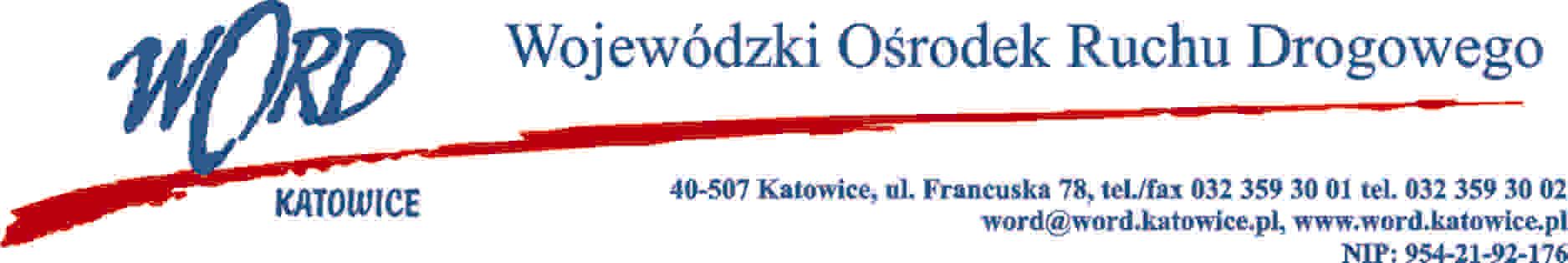 Katowice, dnia 26.09.2022 r. AT-ZP.261.522.18.2022.ŁŻInformacja z otwarcia ofert w dniu 23.09.2022 r.Dotyczy: informacji z otwarcia ofert w dniu 23.09.2022 r. o godz. 10:30. w postępowaniu w trybie regulaminu zamówień publicznych na świadczenie kompleksowej usługi sprzątania i utrzymania czystości pomieszczeń będących własnością Wojewódzkiego Ośrodka Ruchu Drogowego w Katowicach na okres 1.10.2022  r. – 31.12.2022 r.W przedmiotowym postępowaniu ofertę złożyli Wykonawcy: Dyrektor WORDJanusz FreitagOtrzymują;1)Platforma przetargowa wordkatowice.logintrade.net2) bip.word.katowice.pl3) a/aLp.WykonawcaCena bruttoIlość punktów1Firma Usługowa "AGA" Agnieszka Kasińska ul. Energetyków 5, 43-170 Łaziska Górne NIP: 635159339447970,0052,992"Sprint-Golemo" Sp. Z o.o. ul. Serdeczna 6, 43-100 Tychy NIP: 646286751225419,60100,003Spółka Inwestycji Górniczych Sp. z o.o. ul. Jagiellońska 4, 44-100 Gliwice NIP: 6312688328 39624,4064,154Perfekt Błysk Firma Sprzątająca Tomasz Grochowski Ruszków Drugi, Laurowa 4, 62-604 Kościelec NIP: 666143171131365,0081,045Firma Sprzątająca KAJA Klaudyna Kamińska ul. Tuwima 6, 42- 700 Lubliniec NIP: 575184319640221,0063,206Hemag Sp.J. ul. Konecznego 8, 31-216 Kraków NIP: 676005318134317,0074,077PHU "Promyczek" Ewa Grzybek Kiczyce, ul. Ochabska 90, 43- 430 Skoczów NIP: 547179911776014,0033,448Ekoenergia Sp. Z o.o. ul. Wojska Polskiego 9-11/23, 45-862 Opole NIP: 754268847936720,0069,239US Destello Wojciech Wójcik ul. Górna 23, 44-100 Gliwice NIP: 631141027545000,4456,49104 Workers Sp. Z o.o. ul. Zielona 26, 42-360 Poraj NIP: 577198609438265,3066,43